Key words and their meanings. Learn these words so that you can use them in your conversations in class.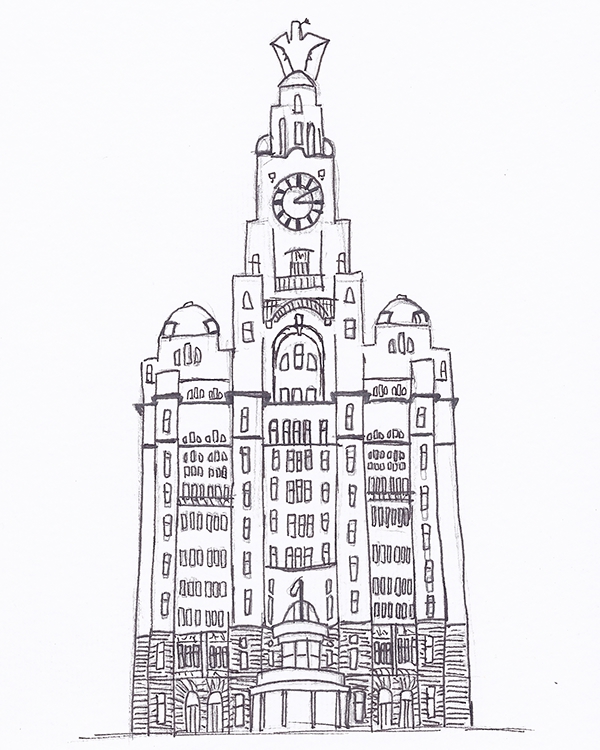 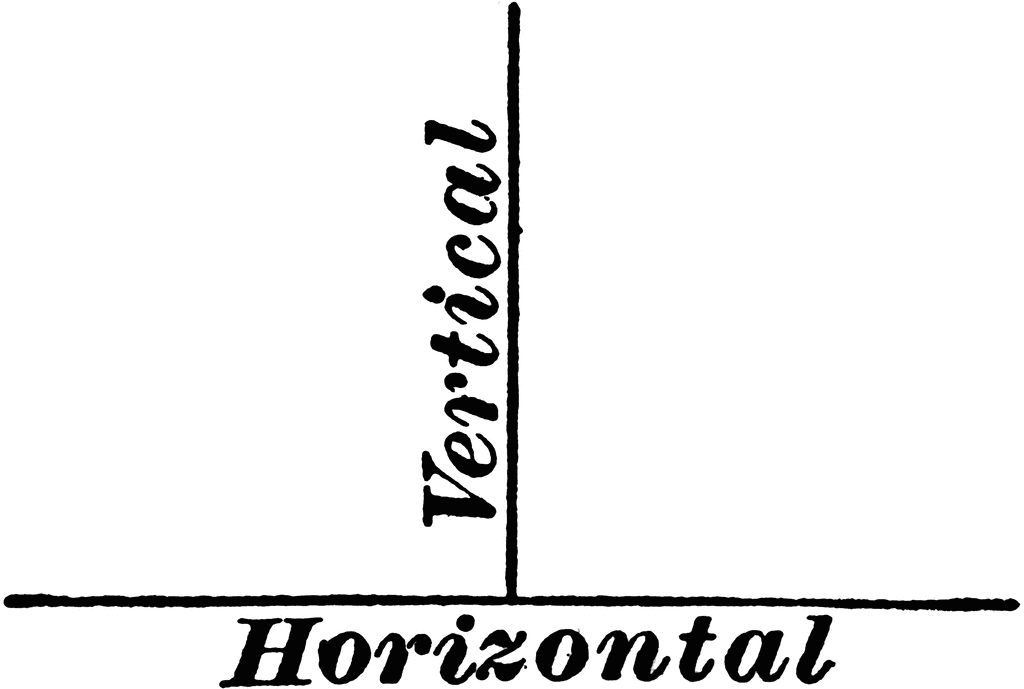 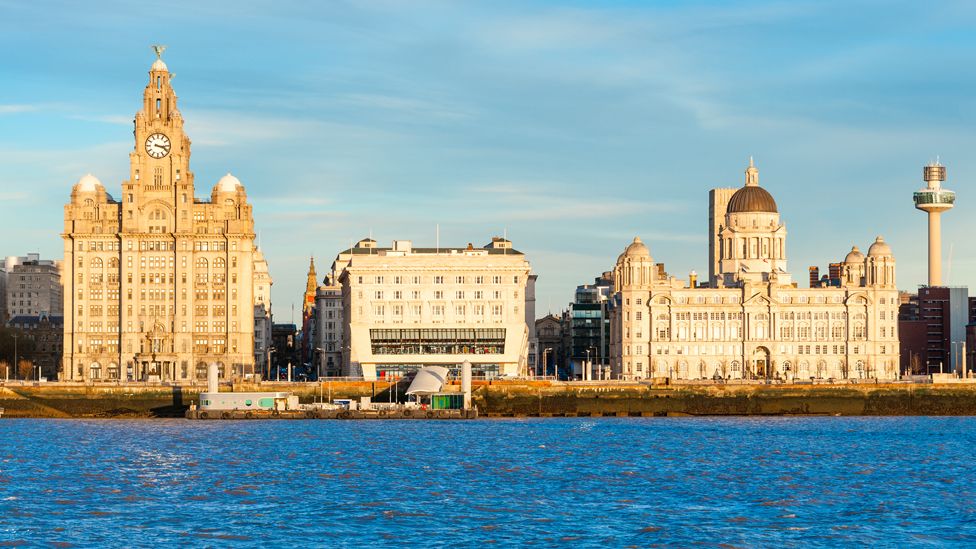 \Year 8 knowledge organiser and sketchbook work.ARCHITECTURE & PERSPECTIVE LineAny image that consists of distinct straight or curved lines. Geometric Shape Shapes made out of points and lines including the triangle, square, and circle. Form Describes a three-dimensional geometrical figure as opposed to a shape. Organic Shape Naturally these shapes will all be slightly different from one another. Foreground Area of the picture space that is nearest to the viewer. One-Dimensional Containing only one dimension, this is only possible when you’re dealing with a line. Composition The arrangement of elements within a work of art. Depth The apparent distance from front to back or near to far in an artwork. 